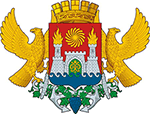 МУНИЦИПАЛЬНОЕ ОБРАЗОВАНИЕ ВНУТРИГОРОДСКОЙ РАЙОН «КИРОВСКИЙ  РАЙОН» ГОРОДА МАХАЧКАЛЫ«11» июля 2017 г.	№131-ППОСТАНОВЛЕНИЕОб утверждении Порядка предоставления сведений о доходах, расходах, об имуществе и обязательствах имущественного характера в отдел кадров и правового обеспечения администрации муниципального образования внутригородской район «Кировский район» г. МахачкалыВ соответствии с частью 1 статьи 15 Федерального закона от 2 марта 2007 года № 25-ФЗ «О муниципальной службе в Российской Федерации», Указом Президента Российской Федерации от 18 мая 2009 года № 559 «О представлении гражданами, претендующими на замещение должностей федеральной государственной службы, и федеральными государственными служащими сведений о доходах, об имуществе и обязательствах имущественного характера», Законом Республики Дагестан от 11.03.2008 № 9 «О муниципальной службе в Республике Дагестан», руководствуясь Уставом муниципального образования внутригородской район «Кировский район» г. Махачкалы, утвержденного Решением Собрания депутатов внутригородского района «Кировский район» города Махачкалы от 25.12.2015г. № 5-1, Положением об Администрации внутригородского района «Кировский район» города Махачкалы, утвержденного Решением Собрания депутатов  внутригородского района «Кировский район» города Махачкалы от 11.02.2016г. № 7-10:1. Утвердить прилагаемый Порядок предоставления сведений о доходах, расходах, об имуществе и обязательствах имущественного характера в отдел кадров и правового обеспечения администрации муниципального образования внутригородского района "Кировский район" г. Махачкалы. 2. Настоящее постановление вступает в силу после его официального опубликования в газете «Махачкалинские известия» (Приложение).2. Опубликовать настоящее Постановление в средствах массовой информации.3. Настоящее Постановление вступает в силу со дня его официального опубликования.Глава Администрациивнутригородского района           		                             С.К. СагидовВерно:Управ. делами							        П.Д. ЗайдиеваПриложение к Постановлению Главы Администрации внутригородского района «Кировский район» г. Махачкала  от  «11» июля 2017 г. №131-ППОРЯДОКПредоставления сведений о доходах, расходах, об имуществе и обязательствах имущественного характера в отдел кадров и правового обеспечения администрации муниципального образования внутригородской район «Кировский район» г. Махачкалы1. Настоящий Порядок определяет процедуру представления в отдел кадров и правового обеспечения администрации муниципального образования внутригородского района "Кировский район" г. Махачкалы:1) гражданами, претендующими на замещение должностей муниципальной службы администрации муниципального образования внутригородского района "Кировский район" г. Махачкалы, включенных в «Перечень должностей муниципальной службы в муниципальном образовании внутригородской район "Кировский район" г. Махачкалы, при назначении на которые граждане обязаны представлять сведения о своих доходах, об имуществе и обязательствах имущественного характера, а также сведения о доходах, об имуществе и обязательствах имущественного характера своих супруги (супруга) и несовершеннолетних детей, и при замещении которых муниципальные служащие обязаны представлять сведения о своих доходах, о расходах, об имуществе и обязательствах имущественного характера, а также сведения о доходах, о расходах, об имуществе и обязательствах имущественного характера своих супруги (супруга) и несовершеннолетних детей», утвержденного постановлением Главы Администрации муниципального образования внутригородского района «Кировский район» г. Махачкалы (далее – перечень должностей), сведений о своих доходах, об имуществе и обязательствах имущественного характера, а также сведений о доходах, об имуществе и обязательствах имущественного характера своих супруги (супруга) и несовершеннолетних детей;2) муниципальными служащими администрации муниципального образования внутригородского района "Кировский район" г. Махачкалы, замещающими должности, включенные в перечень должностей, сведений о своих доходах, расходах, об имуществе и обязательствах имущественного характера, а также сведений о доходах, расходах, об имуществе и обязательствах имущественного характера своих супруги (супруга) и несовершеннолетних детей; 3) муниципальными служащими администрации муниципального образования внутригородского района "Кировский район" г. Махачкалы, замещающими должности, не включенные в перечень должностей, и претендующими на замещение должности муниципальной службы, предусмотренной этим перечнем, сведений о своих доходах, об имуществе и обязательствах имущественного характера, а также сведений о доходах, об имуществе и обязательствах имущественного характера своих супруги (супруга) и несовершеннолетних детей.2. Сведения о доходах, об имуществе и обязательствах имущественного характера представляются по утвержденной Указом Президента Российской Федерации от 23 июня 2014 года № 460 «Об утверждении формы справки о доходах, расходах, об имуществе и обязательствах имущественного характера и внесении изменений в некоторые акты Президента Российской Федерации» форме справки (далее - утвержденная форма справки) лицами, указанными в подпунктах 1 и 3 пункта 1 настоящего Порядка, при назначении на должности муниципальной службы (до издания приказа о назначении на должность).3. Сведения о доходах, расходах, об имуществе и обязательствах имущественного характера представляются по утвержденной форме справки лицами, замещающими должности муниципальной службы администрации муниципального образования внутригородского района "Кировский район" г. Махачкалы, предусмотренные перечнем должностей, ежегодно, не позднее 30 апреля года, следующего за отчетным.4. Сведения о доходах, расходах, об имуществе и обязательствах имущественного характера представляются в отдел кадров и правового обеспечения в соответствии с графиком приема сведений, утверждаемым главой администрации муниципального образования внутригородского района "Кировский район" г. Махачкалы.В графике указываются даты приема сведений о доходах, расходах, об имуществе и обязательствах имущественного характера.5. Прием осуществляется уполномоченными сотрудниками в отдел кадров и правового обеспечении в соответствии с установленными должностными обязанностями.Представленные сведения приобщаются к личному делу.6. В случае нарушения графика приема сведений, а также выявления нарушений законодательства в процессе представления сведений о доходах, расходах, об имуществе и обязательствах имущественного характера лицами, указанными в пункте 1 настоящего Порядка, в отдел кадров и правового обеспечения администрации муниципального образования внутригородского района "Кировский район" г. Махачкалы направляет соответствующую информацию главе администрации муниципального образования внутригородского района "Кировский район" г. Махачкалы для принятия решения.                     367009, Республика Дагестан, г. Махачкала, ул. Керимова,23,  (8722) 69-50-45ф, e-mail: krayon@mkala.ru